Схема расположения земельного участка или земельных участковна кадастровом плане территорииСистема координат: МСК-86, 2 зонаУсловный номер земельного участка :ЗУ1Номер кадастрового квартала: 86:07:0103008Адрес: Тюменская область, Ханты-Мансийский автономный округ - Югра, Октябрьский район, пгт.Октябрьское, ул. Кирова, 66 «К»Категория земель: Земли населенных пунктовРазрешенное использование: животноводствоУсловный номер земельного участка :ЗУ1Номер кадастрового квартала: 86:07:0103008Адрес: Тюменская область, Ханты-Мансийский автономный округ - Югра, Октябрьский район, пгт.Октябрьское, ул. Кирова, 66 «К»Категория земель: Земли населенных пунктовРазрешенное использование: животноводствоУсловный номер земельного участка :ЗУ1Номер кадастрового квартала: 86:07:0103008Адрес: Тюменская область, Ханты-Мансийский автономный округ - Югра, Октябрьский район, пгт.Октябрьское, ул. Кирова, 66 «К»Категория земель: Земли населенных пунктовРазрешенное использование: животноводствоПлощадь земельного участка 18186 м2Площадь земельного участка 18186 м2Площадь земельного участка 18186 м2Обозначение характерных точек границКоординаты, мКоординаты, мОбозначение характерных точек границXY123н11118060.302500513.84н21118048.782500545.90н31118073.782500557.32н41118115.362500574.94н51118113.762500607.46н61118095.442500649.34н71118065.502500740.32н81118024.362500727.18н91118011.762500712.54н101118019.342500690.44н111118034.622500693.86н121118037.082500685.64н131118037.562500667.16н141118040.162500637.36н151118030.762500636.40н161118032.042500612.92н171118034.482500594.00н181117939.702500499.80н191117953.782500467.00н11118060.302500513.84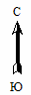 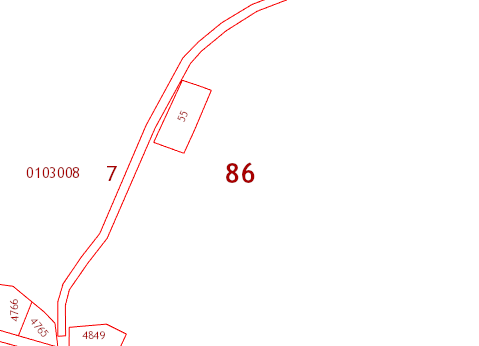 Масштаб 1: 3000 